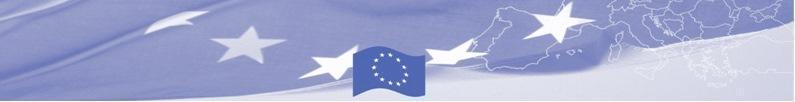 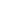 В БИШКЕКЕ ОБСУДИЛИ МЕХАНИЗМЫ МЕНЕДЖМЕНТАБЕЗОПАСНОСТИ ОБРАЗОВАТЕЛЬНОЙ СРЕДЫ В ШКОЛАХ КР28 апреля 2019 года, Бишкек29-30 апреля 2019 года в г. Бишкек состоялся установочный семинар “Советники по безопасности в школах Кыргызской Республике”. Мероприятие проводилось в рамках проекта «Развитие механизмов финансирования безопасности школьной образовательной среды в КР», реализуемого Экологическим движением «БИОМ» и Фондом им. К. Аденауэра при финансовой поддержке Европейского Союза в партнерстве с Министерством образования и науки КР. Первая группа советников по безопасности в школах подготовлена из числа представителей 11 пилотных школ Кыргызской Республики, с которыми проект работал в 2017-2019 году. С группой советников по школьной безопасности на семинаре работали представители профильных министерств и ведомств, районных отделов образования, неправительственных организаций в сфере образования. В рамках сессий участники обсудили управленческие аспекты организации безопасности среды, роль и возможности советников по безопасности в школах. Эксперты представили доклады о прогрессе проекта по внесению дополнений и изменений в нормативные акты КР по безопасности образовательной среды в школах КР.Ведущую роль в проведении практического тренинга для будущих советников сыграли приглашенные эксперты из России Павел Кириллов и Наталья Корякина, которые поделились своим опытом и наработками по вопросам формирования безопасной, развивающей среды в России и представили лучшие мировые практики.Н. Корякина, кандидат педагогических наук, является экспертом ЮНЕСКО в сфере образования. Также ранее она возглавляла российско-американскую команду педагогов по разработке концепции инновационной школы «Сколково». Имеет более 60 научных статей и публикаций в сфере экологического образования для устойчивого развития. П.Кириллов, кандидат психологических наук, является преподавателем естественных наук в Англо-Американской школе г. Санкт-Петербург. Работал в качестве консультанта в инновационной школе «Хорошкола». Имеет более 20 научных статей и книг.Сферой интересов П. Кириллова являются вопросы экологического просвещения через интерактивные методы обучения. Дополнительная информация доступна по телефону: 0 (312) 311-671, а также0 (500) 241-092, Канат Кубатбеков (kanatkubatbekov@gmail.com)Сайт: www.safe.edu.kg___________________________________________________________________________________Справочно:Советник по безопасности в школеПо предложению проекта «Развитие механизмов финансирования безопасности школьной образовательной среды в КР», советник по безопасности в общеобразовательной организации – это консультант, выдвинутый из числа сотрудников общеобразовательной организации и назначенный приказом директора. Советник по безопасности обеспечивает безопасную/здоровую образовательную среду в школе, в том числе осуществляет обмен опытом с советниками по безопасности из других школ и заинтересованными организациями.   Роль и задачи советника по безопасностиПодготовка советника по безопасности осуществляется за счет специальных тренингов для Советников по безопасности школ, публикаций методических материалов, консультаций и современных информационных технологий.Советник по безопасности формирует в школе рабочую группу по безопасности из числа родителей, попечительского совета, школьного Парламента, педагогического коллектива. Советник по безопасности совместно с рабочей группой ежегодно проводит самооценку общеобразовательной организации на предмет безопасности образовательной среды.Советник по безопасности совместно с рабочей группой ежегодно составляет план необходимых мер по обеспечению безопасной/здоровой образовательной среды.Советник по безопасности участвует в закупках для общеобразовательных организаций в качестве консультанта по выбору экологически чистых, безопасных и сертифицированных товаров и услуг.Советник по безопасности реализует практические решения по выбору экологичных, энерго- и ресурсоэффективных действий.Советник по безопасности распространяет знания по обеспечению физической, экологической и психологической/информационной безопасности, мотивирует всех участников образовательного процесса к практическим действиям, помогает администрации, Попечительскому совету и ОМСУ в развитии менеджмента с учетов всех трех аспектах безопасности.Основные аспекты безопасности в школах:Физическая безопасность – безопасные здания, включая безопасность в чрезвычайных ситуациях, учебное оборудованиеЭкологическая безопасность – чистый воздух, вода, канализация, здоровое питание, высокое качество освещения, правильная температура, вентиляция, энергоэффективность, садоводство и т.д.Психологическая/социальная/информационная безопасность – недискриминационная, ненасильственная и толерантная среда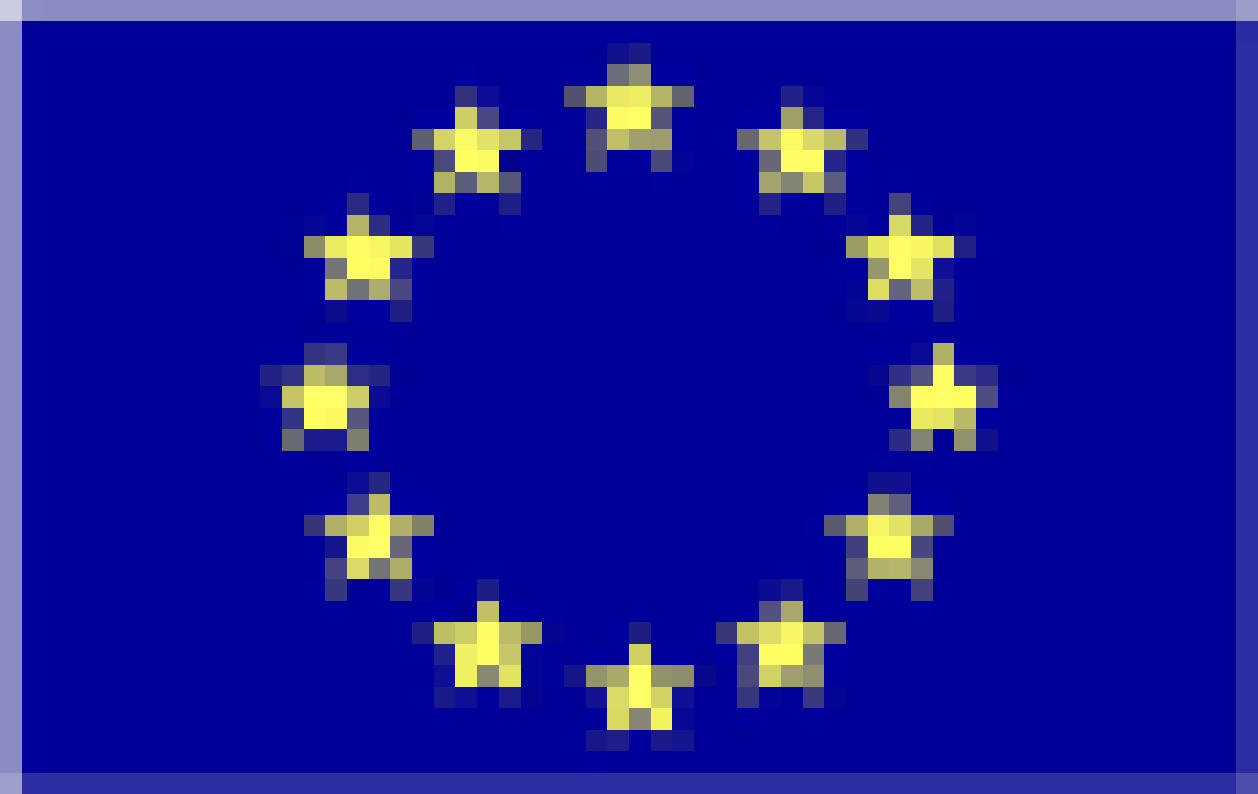 This project is fundedby the European Unionг. Бишкек, Пр. Чуй . 164а, ком. 403Телефон: +996 312 311671Email: k.kubatbekov@safe.edu.kgWebsite: www.safe.edu.kghttp://www.facebook.com/safeschoolskg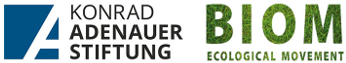  Проект «Развитие механизмов финансирования безопасности школьной образовательной среды в КР»  направлен на выработку и пилотирование комплексной модели безопасности в школах и включает меры по повышению информированности по вопросам безопасности, финансовых механизмов и их прозрачности, а также наращиванию потенциала заинтересованных сторон в сфере образования для решения проблем безопасности на практике.